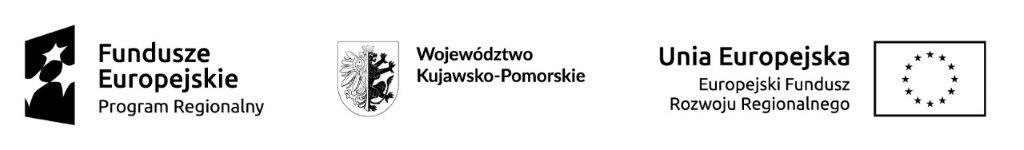 Toruń, 2023-08-18L.dz. SSM.DZP.200.159.2023dotyczy: postępowania o udzielenie zamówienia publicznego w trybie podstawowym na dostawę aparatu RTG (I).W związku ze skierowanymi przez Wykonawcę w dniu 14.08.2023 r. pytaniami do SWZ Specjalistyczny Szpital Miejski im. M. Kopernika w Toruniu informuje o ich treści i udzielonych na nie odpowiedziach.Załącznik nr 11. Ad. Warunku podstawowe pkt 5 „Elementy kluczowe aparatu jak: zawieszenie sufitowe z lampą, statyw, stół, lampa rtg, generator, oprogramowanie obrazowe wyprodukowane przez jednego producenta”Zwracamy się z uprzejmą prośbą o usunięcie powyższego zapisu lub dopuszczenie aparatu posiadającego elementy składowe wyprodukowane przez innych producentów, tj. lampa rtg, generator oraz oprogramowanie obrazowe. Powszechnym rozwiązaniem stosowanym przez wiodących producentów systemów RTG jest wykorzystanie elementów składowych, tj. lampa rtg i generator produkowanych przez innych producentów w pełni specjalizujących się, tylko na tych komponentach, ale nie produkujących własnych aparatów.Nie mniej jednak, główne firmy takie jak Siemens, Philips, Canon mogą pozwolić sobie na pełną integracją osprzętu ze względu na własną produkcję, co nie pozwala mniejszym, ale równie znaczącym producentom na spełnienie takiego zapisu, pomimo oferowania wysokiej klasy systemów RTG.Wykonawca deklaruje, że elementy w systemie RTG są w pełni kompatybilne i zintegrowane na etapie produkcji umożliwiając nieprzerwaną pracę i wysokiej jakości obrazy diagnostyczne. Oferowany aparat również posiada pełną certyfikację gwarantującą spełnienie przepisów europejskich dotyczących sprzętu medycznego. Dopuszczenie pozwoli Wykonawcy na złożenie ważnej i konkurencyjnej oferty.Ad. 1. Zamawiający podtrzymuje zapisy SWZ.2. Ad. Lampa RTG i kolimator pkt 39 „Filtracja własna lampy i kolimatora (suma) ≥ 2,5 mm Al.”Czy Zamawiający dopuści sumę filtracji wynoszącą 2,4 mm Al.? Różnica pomiędzy wymaganą wartością jest niewielka, a pozwoli Wykonawcy na złożenie ważnej i konkurencyjnej oferty.Ad.2. Patrz modyfikacja SWZ.3. Ad. Bezprzewodowy detektor cyfrowy przenośny do stołu i zdjęć „wolnych” pkt 43 „Detektor przenośny bezprzewodowy w technologii CsI umożliwiający wykonanie badania w szufladzie stołu, pacjenta na blacie stołu RTG oraz do różnorodnych projekcji poza obszarem stołu RTG np. na dla pacjentów na wózkach transportowych. Detektor o parametrach: Aktywne pole obrazowania ≥ 34 x 42 cm; Klasa odporności detektora wraz z akumulatorem min. IP43; Maksymalna waga pacjenta do zdjęć, w których detektor jest obciążony na całej powierzchni (np. klatka piersiowa na łóżku) ≥ 300 kg; Rozdzielczość detektora wyrażona liczbą pikseli (min) ≥ 5,6 Mpiksela; Rozmiar piksela	≤ 160 µm; Wyjmowany akumulator bez użycia narzędzi; w zestawie z detektorem min. 2 akumulatory; Waga detektora z zainstalowanym akumulatorem ≤ 3,3 kg, podać; Zewnętrzna ładowarka akumulatorów umożliwiająca jednoczesne ładowanie min. 2 akumulatorów;Zwracamy się z uprzejmą prośbą do Zamawiającego o dopuszczenie detektora z zabudowanym akumulatorem , który umożliwia pracę do ~7 godzin poza szufladą Bucky, a jego naładowanie trwa maksymalnie 30 minut. Samo zabudowanie akumulatora powoduje podwyższoną klasę odporności: IPX6, a obciążenie na całej powierzchni wynosi aż 400 kg. Również oferowany system RTG umożliwia stałe ładowanie detektorów w szufladach, czego skutkiem jest stała i nieprzerwana pracy w gabinecie. W tym przypadku ładowarka nie jest potrzebna, ale dostarczana przez Wykonawcę, natomiast podpinana jest bezpośrednio do detektora.Sam detektor oprócz stałego ładowania w szufladach posiada najwyższą jakość obrazowania przy 100 µm oraz ważny zaledwie 2,6kg.Zwracamy się z uprzejmą prośbą do Zamawiającego o dopuszczenie wysokiej klasy detektora, umożliwiającego uzyskiwanie obrazów o doskonałej rozdzielczości polepszających diagnostykę obrazową.Ad. 3. Zamawiający podtrzymuje zapisy SWZ.4. Ad. Bezprzewodowy detektor cyfrowy przenośny do stołu i zdjęć „wolnych” pkt 44 „W pełni automatyczna (nie wymagająca udziału operatora) funkcja wirtualnej kratki przeciwrozproszeniowej do zdjęć dowolnych obszarów anatomicznych (klatka piersiowa, jama brzuszna, kręgosłup), czyli zestaw specjalistycznych algorytmów tworzących model promieniowania rozproszonego  z automatyczną subtrakcją promieniowania rozproszonego z obrazu w sposób automatyczny i bez zmiany warunków ekspozycji względem typowej ekspozycji bez kratki (automatyczne utworzenie modelu promieniowania rozproszonego i usunięcie go z obrazu).” Oraz pkt 45 „Zachowanie jednakowych warunków ekspozycji przy zdjęciach z użyciem funkcji wirtualnej kratki przeciwrozproszeniowej i bez.”Czy Zamawiający dopuści oprogramowanie nie posiadające kratki wirtualnej? Oferowane oprogramowanie przez Wykonawcę posiada zaawansowane i rozwinięte algorytmy obróbki obrazu, które generują zdjęcia o wysokiej jakości ułatwiając diagnostykę. Wykonane zdjęcia bez kratki rozproszeniowej, dzięki wyżej opisanym algorytmom, również posiadają wysoką rozdzielczość i jakość obrazu umożliwiając diagnostykę  bez ograniczeń.Sam wysokiej jakości detektor jest bardzo czuły na promieniowanie, co umożliwia zmniejszenie warunków ekspozycji, skutkując zmniejszenie dawki promieniowania jonizującego otrzymywanego przez pacjenta.Ad. 4. Zamawiający podtrzymuje zapisy SWZ.5. Ad. Stół pacjenta pkt 57 „ Minimalna odległość blatu od podłogi ≤ 51,5 cm”Czy Zamawiający dopuści stół o najniższej odległości blatu od podłogi wynoszącej 55cm? Różnica 3,5cm pomiędzy wymaganą przez Zamawiającego minimalną wysokością blatu a oferowanym przez Wykonawcę nie wpływa znacząco na komfort pacjenta podczas korzystania ze stołu np. w przypadku przechodzenia z wózka inwalidzkiego. Dopuszczenie ww. parametru pozwoli Wykonawcy na złożenie ważnej i konkurencyjnej oferty.Ad. 5. Patrz modyfikacja SWZ.6. Ad Stół pacjenta pkt 58 „Zmotoryzowany zakres ruchu pionowego „≥ 40 cm”Czy Zamawiający dopuści zmotoryzowany zakres ruchu pionowego wynoszący 38cm? Różnica zaledwie 2cm pomiędzy wymaganą przez Zamawiającego wartością, a oferowaną przez Wykonawcę nie wpływa znacząco na komfort pracy technika elektroradiologii oraz będzie niezauważalna. Dopuszczenie ww. parametru pozwoli Wykonawcy na złożenie ważnej i konkurencyjnej oferty.Ad.6. Patrz modyfikacja SWZ.7. Ad Statyw kostno-płucny pkt 78 „Minimalna odległość środka detektora od podłogi dla promienia poziomego ≤ 30 cm”Czy Zamawiający dopuści minimalną odległość środka detektora od podłogi dla promienia poziomego wynosząco 31,5cm? Różnica zaledwie 1,5cm pomiędzy wymaganą przez Zamawiającego wartością, a oferowaną przez Wykonawcę nie wpływa znacząco na komfort pracy technika elektroradiologii oraz będzie niezauważalna. Dopuszczenie ww. parametru pozwoli Wykonawcy na złożenie ważnej i konkurencyjnej oferty.Ad. 7. Patrz modyfikacja SWZ.8. Ad. Konsola technika pkt 91 „Konsola operatora zapewniająca pełne sterowanie generatorem i obróbkę obrazu. (NIE dopuszcza się rozwiązań typu retrofit czyli tzw. ucyfrowień za pomocą niezależnego modułu detektora z dedykowanym oprogramowaniem obrazowym innego producenta niż producent oferowanego aparatu). Aparat RTG ma posiadać oryginalną dedykowaną stację operatora będącą również konsolą generatora z oprogramowaniem obrazowym producenta aparatu.”Czy Zamawiający dopuści, aby oprogramowanie obrazowane konsoli było innego producenta niż aparatu? Otrzymywanie wysokiej jakości obrazów diagnostycznych odbywa się poprzez odbiór promieniowania jonizującego przez detektor, który następnie przetwarza je i otrzymujemy obraz na konsoli obrazowej. Oznacza to, że najważniejsza jest integracja pomiędzy detektorem a konsolą obrazową. Integracja tych dwóch ważnych komponentów gwarantuje pełną integrację generując wysokiej jakości obrazy diagnostyczne pomimo innego producenta niż aparatu.  Aparat również posiada certyfikację na cały system.Ad.8. Zamawiający podtrzymuje zapisy SWZ.9. Ad. Konsola technika pkt 96 „Wskaźnik prawidłowej dawki detektora dla badania oraz wskaźnik różnicy względem oczekiwaną   i uzyskaną dawką, w celu ułatwienia operatorowi oceny poprawności wykonanego badania - prosta wizualizacja poprawności dawki ekspozycji za pomocą ikony o 3 różnych barwach w zależności od poprawności dawki”Czy Zamawiający uzna warunek za spełniony jeśli: Wskaźnik prawidłowej dawki detektora dla badania oraz wskaźnik różnicy względem oczekiwaną i uzyskaną dawką, w celu ułatwienia operatorowi oceny poprawności wykonanego badania - prosta wizualizacja poprawności dawki ekspozycji za pomocą ikony w widocznym miejscu na obrazie o białej barwie? Dopuszczenie ww. parametru pozwoli Wykonawcy na złożenie ważnej i konkurencyjnej oferty.Ad. 9. Patrz modyfikacja SWZ.10. Ad. Konsola technika pkt 97 „Sterowanie blendami kolimatora za pomocą pilota lub za pomocą ekranu dotykowego”Czy Zamawiający uzna warunek za spełniony jeśli funkcjonalność będzie spełniona poprzez pilot umieszczony przy statywie?Ad. 10. Patrz modyfikacja SWZ.11. Konsola technika pkt 100 „Narzędzie pozwalające za pomocą jednego kliknięcia na punkt w obrazie na automatyczne dostosowanie obszaru zainteresowania ROI przez automatyczne ustawianie jasności i kontrastu; obszar zainteresowania ROI zwizualizowany kolorem na całym obrazie (wizualizacja ROI kolorem włączana/wyłączna jednym kliknięciem)”Czy Zamawiający uzna za równoważne, aby wizualizacja obszaru zainteresowania ROI była w postaci ramki, której kolor jest inwersją tła obrazu, ale nadal spełniająca wymaganą funkcjonalność?Ad. 11. Patrz modyfikacja SWZ.12. Ad Konsola technika pkt 105 „Oprogramowanie pediatryczne z podziałem na min. 4 grupy wiekowe lub wagowe”Zwracamy się do Zamawiającego o usunięcie zapisu lub dopuszczenie oprogramowania bez spełnienia powyższego zapisu.Ad. 12. Patrz modyfikacja SWZ.Dnia 18.08.2023 r .odpowiedzi na pytania zamieszczono na stronie prowadzonego postępowania